.Our ancestors in the faith dared to trust God;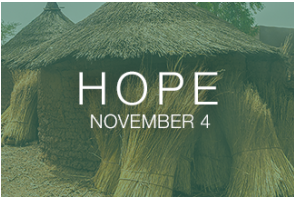 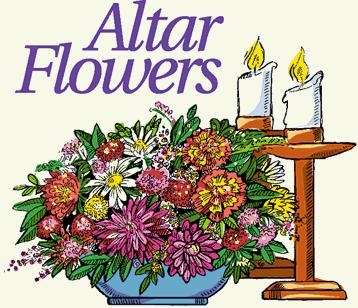 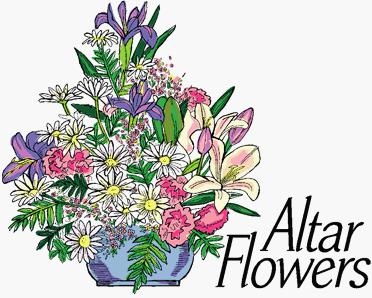 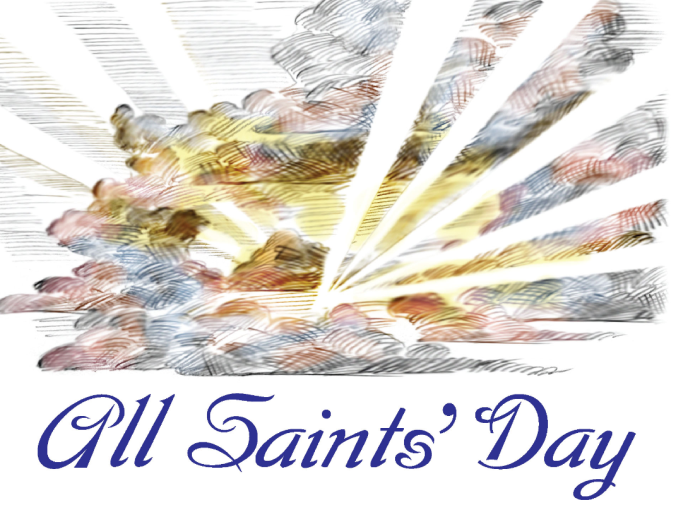                                 Phyllis Allen                                 Elinor Bare                               Carl Childress                              Betty Childress                            Sherry Gilkerson                              Barbara Harvey                         Mary Louise Jackson                            Mary Ellen Nuzum                                      Joe Mayes                                Rudy Schwab                                Doug Thomas                                Ronnie White                                Harold Wright